Overtime and Additional HoursAll Payroll templates can be found here on BSO: https://bso.bradford.gov.uk/Schools/CMSPage.aspx?mid=3501General InfoDo not delete any cellsAlways start on row 9 – don’t leave any lines above blankMake sure all entries are in one block – don’t leave any lines between entries blankPlease do not put any full stops in the file name when savingTemplate DetailsAuthorised OfficerNeeds to appear on the Approved Officers Authorised Signatories formIf they do not – get in touch with your Payroll contact and complete a new formPlease make sure telephone number and email address is up to date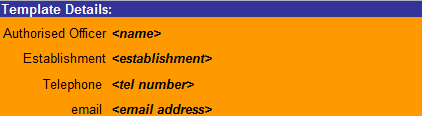 Filling in the TemplatePayroll NumberEnsure this is the correct employee and position that the overtime is forLast Name & First NameNeed to tie up with Payroll numberDateUse ‘/’ rather than ‘.’ when entering datesE.g. 01/04/2019 (rather than 01.04.2019)Wage TypeSelect from the dropdown (one of the four below)Please ensure hours for casual teachers are recorded correctly (1006 – Casual Hrs)OT codes will not always deduct pension contributionsThis can affect their service records resulting in missing service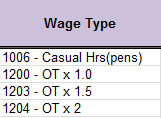 No of HoursEnter as DECIMAL FORMAT15 minutes = 0.25 (not 0.15), 30 minutes = 0.5 (not 0.30), 45 minutes = 0.75 (not 0.45)Minutes to decimals can be worked out by the number of minutes ÷ 6015 minutes: 15 ÷ 60 = 0.2520 minutes: 20 ÷ 60 = 0.3333… (0.33 rounded to two decimal places)40 minutes: 40 ÷ 60 = 0.6666… (0.67 rounded to two decimal places)Hourly RateOvertime will be paid at an employees normal hourly rate if this field is left blankIf overtime should be paid at a different rate, enter this in the hourly rate field